                                   ОБЩИНА ДУЛОВО, ОБЛАСТ СИЛИСТРА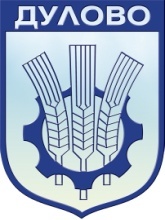                        7650 гр.Дулово, ул. Васил Левски №18, тел.: 0864/2 30 00, факс: 2  30 20, Еmail: obshtina@dulovo.bgДоинж. Сезгин Галиб,председател наОбщински съвет,гр.Дулово                  ДОКЛАДНА ЗАПИСКА                 ОТ ИНЖ.НЕВХИС МУСТАФА – КМЕТ НА ОБЩИНА ДУЛОВО           ОТНОСНО: Приемане на Общинска програма за закрила на детето за 2024 годинаУважаеми г-н Председател,             Дами и господа, общински съветници,Съгласно Чл. 3. от Правилника за прилагане на Закона за закрила на детето, Общинският съвет приема всяка година Общинска програма за закрила на детето, по предложение на Дирекция „Социално подпомагане, изготвена от Комисия за детето, съобразно потребностите на децата и техните семейства в общината.Към всяка община съществува Комисия за детето с консултативни и координиращи функции, в която участват представители на общинска администрация, дирекция „Социално подпомагане”, Отдел „Закрила на детето”, РУП,  Направление „Образование”, МКББППМН.На свое заседание, Комисията за детето прие Общинска програма за закрила на детето за 2024 година.Програмата е представена във вид на приоритетни области, основни задачи,             дейности, отговорни институции и източници на финансиране. Тя е отворена  и принеобходимост  може да бъде актуализира и допълвана. Във връзка с гореизложеното, предлагам  Общински съвет - Дулово да вземе   следното                                                                  РЕШЕНИЕ: На основание чл. 21, ал. 1, т. 12 от ЗМСМА, във връзка с чл. 21, ал. 1, т. 1 от  Закона за закрила на детето и чл. 3, чл.6, ал. 2 от Правилника за прилагане на Закона за  закрила на детето, Общински съвет - Дулово приема Общинска програма за закрила на  детето за 2024г.            С уважение,Инж.Невхис МустафаКмет на община Дулово            Съгласувал:Йорданка Стойчева            зам.- кмет „Хуманитарни дейности”            Изготвил:            Пенка Томова - гл.експерт ЖН и СП